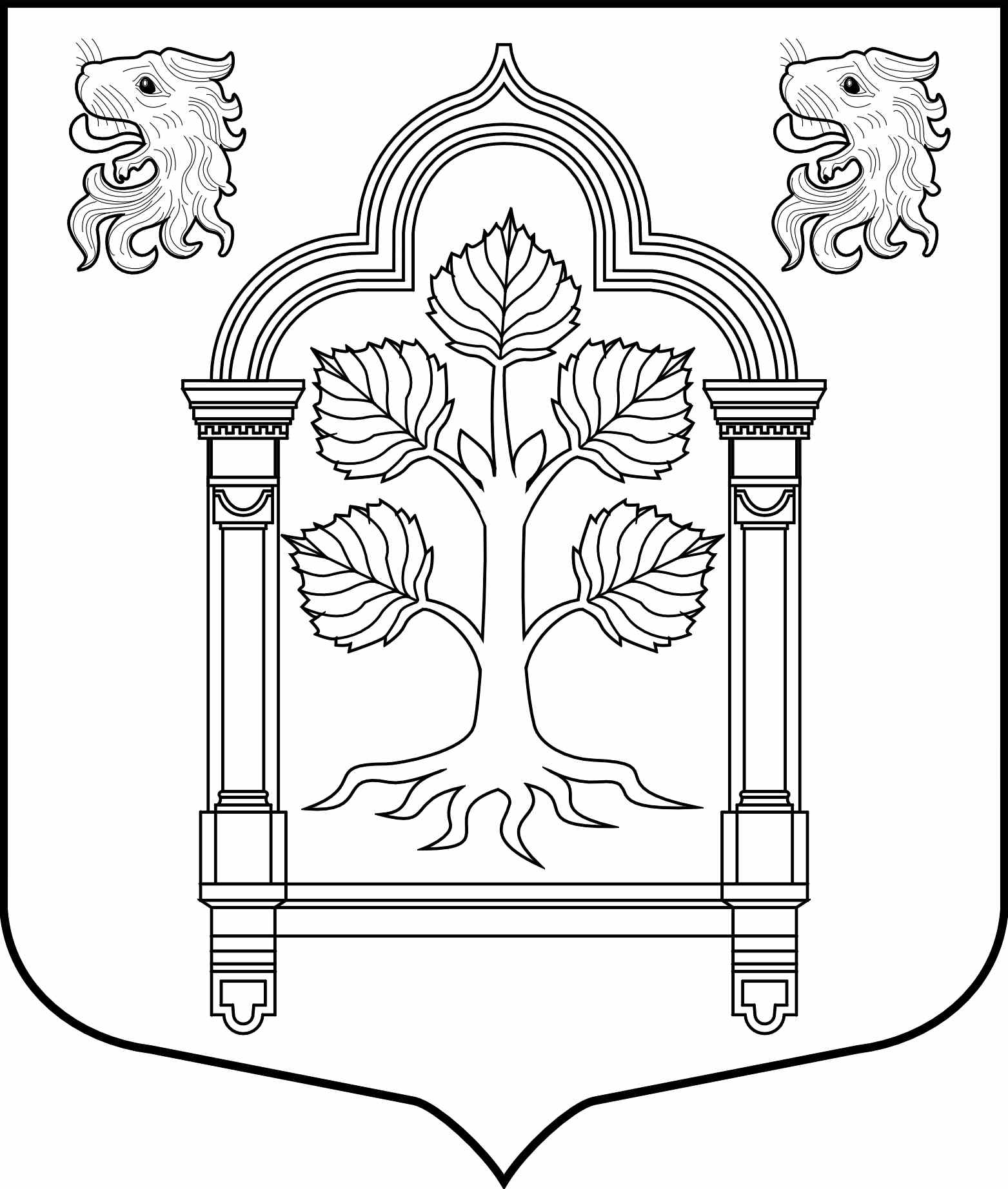 МУНИЦИПАЛЬНЫЙ СОВЕТвнутригородского муниципального образования Санкт-Петербурга 
муниципального округа Константиновское198264, Санкт-Петербург, пр. Ветеранов, д. 166, литер А, пом. 16Н тел./факс 300-48-80E-mail: mokrug41@mail.ruР Е Ш Е Н И Е № 37 23 октября 2019                                                                                      Санкт-ПетербургОб избрании заместителя главы муниципального образования, исполняющего полномочия председателя Муниципального Совета МО КонстантиновскоеВ соответствии с подпунктом 1 пункта 2 статьи 36 Федерального закона от 06.10.2003 № 131-ФЗ  «Об общих принципах организации местного самоуправления в Российской Федерации», пунктом 3 статьи 27 Закон Санкт-Петербурга от 23.09.2009 № 420-79  «Об организации местного самоуправления в Санкт-Петербурге», статьей 29 Устава внутригородского муниципального образования Санкт-Петербурга муниципального округа Константиновское,  муниципальный Совет МО КонстантиновскоеРЕШИЛ:1.Утвердить протокол от 23.10.2013 № 3 и решение от 23.10.2013 № 2 счетной  комиссии муниципального Совета МО  Константиновское шестого созыва о результатах выборов заместителя главы муниципального образования, исполняющего полномочия председателя  муниципального Совета МО Константиновское. 2. Признать выборы заместителя главы муниципального образования, исполняющего полномочия председателя  муниципального Совета МО Константиновское состоявшимися.3. Признать избранным заместителем главы муниципального образования, исполняющего полномочия председателя  муниципального Совета МО Константиновское шестого созыва Кустова Вадима Георгиевича.4. Установить, что во всех случаях, когда глава муниципального образования временно (в связи с болезнью, отпуском, командировкой и т.п.) не может исполнять свои обязанности, их временно исполняет заместитель главы муниципального образования Кустова Вадима Георгиевича.5.Постановление вступает в силу с момента его принятия.Глава муниципального образования                                                              исполняющий полномочия, председателя МуниципальногоСовета                                                                                                                              Т.В. Зыкова